МУНИЦИПАЛЬНОЕ БЮДЖЕТНОЕ ДОШКОЛЬНОЕ ОБРАЗОВАТЕЛЬНОЕ УЧРЕЖДЕНИЕ ДЕТСКИЙ САД КОМБИНИРОВАННОГО ВИДА № 18 «Солнышко»Мастер- класс проведения заседания клуба «Здоровая семья»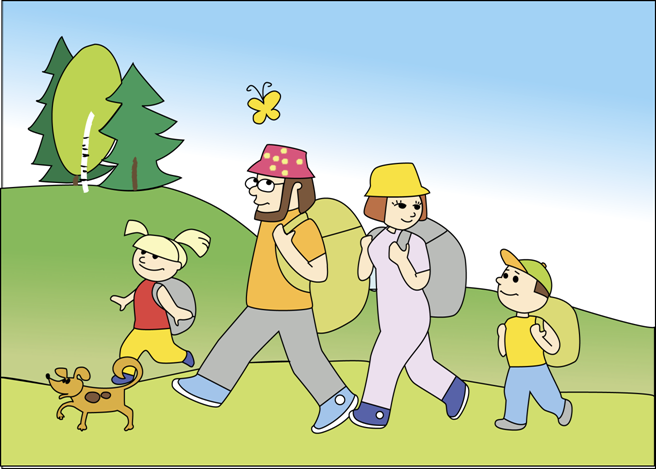 Подготовили:                                                                          инструктор по физической культуре                                                                                                                    Иванова Н.А.                                                           воспитатель Дурсенева Н.Ю.                                                                         педагог-психолог Шафаростова И.Ф.                                                                          музыкальный руководитель Зуб Л.К.г. Приморско-Ахтарск2015г.Тема:   «Когда семья вся вместе – живется интересней!»Цель:   Педагогическое просвещение родителей, формирование у детей и родителей ценностного отношения к здоровью, создание положительного эмоционального настроя от совместной двигательно-игровой деятельности.План мероприятия:При входе всем родителям вручаются билеты разного цвета, таким образом все присутствующие делятся на команды (2-3 команды)Ведущий объявляет тему заседания, форму проведения (конкурсная программа)Выступление агитбригады сценка «Дети и взрослые» (7мин).I – конкурс «Рекламное агентство». (картинка и слоган или девиз)Ведущий предлагает командам за определенное время придумать рекламу на тему здорового образа жизни в совместной деятельности взрослых и детей. (для работы-  ватман, фломастеры, картинки из журналов, клей ножницы) (5-7 мин.)II – конкурс «Игровой эрудит». по 3 чел. представителя от каждой команды. Из предложенного набора разных предметов придумать как можно больше игр. (камушки, палочки, салфетки, шарики и т.д.). Побеждает команда, которая придумает интересные игры.   (8 мин).III  – конкурс «Витаминки – загадки из корзинки»Презентация с загадками и кроссвордом о витаминах. (5 мин)IV – конкурс «Забавный бутерброд».Из предложенного набора продуктов собрать полезный и привлекательный для ребенка бутерброд. (можно предложить на выбор схемы образцов интересных и необычных бутербродов) (7мин)Пока представители команд готовят бутерброды,  проводится играV – конкурс «Узнай песню по описанию».Участникам необходимо как можно больше угадать описание песни. (детские и о природе). (5 мин)Танцевальная пауза - девочки исполняют музыкально-ритмическую композицию с лентами «Вдохновение» (2 мин)Подведение итогов заседания клуба. Рефлексия. (3 мин).Ведущий раздает бумажные ладошки, и предлагает написать на каждом пальчике свое    мнение о проведенном мероприятии, выбирая начало фразы с экрана:Было интересно…Я научилась(ся) …У меня получилось…Мне не понравилось …Мне захотелось …